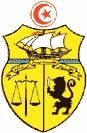 Ministère de l’enseignement supérieur et de la recherche scientifique Direction générale de la rénovation universitaireCommission Nationale Sectorielle« Santé et Technologies Médicales »LICENCE NATIONALE EN PUÉRICULTURE Semestre 1:LICENCE NATIONALE EN PUÉRICULTURE Semestre 2:Ministère de la santé LICENCE NATIONALE EN PUÉRICULTURE(Code: LN.PUERI)الإجازة الوطنية في الرعاية الصحية للطفلLICENCE NATIONALE EN PUÉRICULTURE(Code: LN.PUERI)الإجازة الوطنية في الرعاية الصحية للطفلDomaine de formation:Médecine, Pharmacie, Sciences de la Santé et Médecine VétérinaireMention :PUÉRICULTUREEn Co-habilitation Période : 2019/2023Etablissements : Ecole Supérieure des Sciences et Techniques de la Santé de Tunis Ecole Supérieure des Sciences et Techniques de la Santé de SousseN°Code de l'UEUnités d’enseignements (UE)Code de l’ECUEEléments constitutifs de l’UE (ECUE)Volume horaire semestriel(14 semaines)Volume horaire semestriel(14 semaines)Volume horaire semestriel(14 semaines)Volume horaire semestriel(14 semaines)Volume horaire semestriel(14 semaines)CréditsCréditsCœfficientsCœfficientsRégime d'examenN°Code de l'UEUnités d’enseignements (UE)Code de l’ECUEEléments constitutifs de l’UE (ECUE)CoursTDTPAutresTotalEUCEUEEUCEUERégime d'examen1UEF110Anatomie 1, Physiologie 1&HistologieUEF111Anatomie 121-09-30371,53,5Mixte1UEF110Anatomie 1, Physiologie 1&HistologieUEF112Physiologie 124---242713,5Mixte1UEF110Anatomie 1, Physiologie 1&HistologieUEF113Biologie cellulaire et Histologie24---242713,5Mixte2UEF120Sciences biologiquesUEF121Microbiologie-Parasitologie 21---212512,5Mixte2UEF120Sciences biologiquesUEF122Immunologie-Hématologie18---18150,52,5Mixte2UEF120Sciences biologiquesUEF123Biochimie générale21--212512,5Mixte3UEF130Développement de l’enfant normalUEF131Développement de l’enfant normal21---212412Mixte3UEF130Développement de l’enfant normalUEF132Nutrition de l’enfant21---212412Mixte4UEF140Soins Généraux 1 (Adulte)& Discipline infirmièreUEF141Soins généraux 1 Adulte 15301051504623Mixte4UEF140Soins Généraux 1 (Adulte)& Discipline infirmièreUEF142Discipline infirmière1810-282613Mixte5UEF150Santé communautaire& PsychosociologieUEF151Santé communautaire21---212412Mixte5UEF150Santé communautaire& PsychosociologieUEF152Psychosociologie 21---212412Mixte6UET110Langues & 2CN 1UET111Anglais médical 121---212412Mixte6UET110Langues & 2CN 1UET112Techniques de communication156--21140,52Mixte6UET110Langues & 2CN 1UET1132CN 115--515/20140,52MixteTotaux324207310552330301515N°Code de l'UEUnités d’enseignements (UE)Code de l’ECUEEléments constitutifsde l’UE (ECUE)Volume horaire semestriel(14 semaines)Volume horaire semestriel(14 semaines)Volume horaire semestriel(14 semaines)Volume horaire semestriel(14 semaines)Volume horaire semestriel(14 semaines)CréditsCréditsCœfficientsCœfficientsRégime d'examenN°Code de l'UEUnités d’enseignements (UE)Code de l’ECUEEléments constitutifsde l’UE (ECUE)CoursTDTPAutresTotalEUCEUEEUCEUERégime d'examen1UEF210Anatomie2, Physiologie 2&BiochimieUEF211Anatomie 221-9-302512,5Mixte1UEF210Anatomie2, Physiologie 2&BiochimieUEF212Physiologie 224---242512,5Mixte1UEF210Anatomie2, Physiologie 2&BiochimieUEF213Biochimie clinique18---18150,52,5Mixte2UEF220Sémiologie médico chirurgicale, Embryologie & Génétique humaineUEF221Sémiologie médico-chirurgicale 32---32361,53Mixte2UEF220Sémiologie médico chirurgicale, Embryologie & Génétique humaineUEF222Embryologie21---212613Mixte2UEF220Sémiologie médico chirurgicale, Embryologie & Génétique humaineUEF223Génétique humaine18---18160,53Mixte3UEF230Sémiologie médicochirurgicale& Hygiène hospitalièreUEF231Soins généraux 2 Adulte-451560361,53Mixte3UEF230Sémiologie médicochirurgicale& Hygiène hospitalièreUEF232Hygiène hospitalière18---18160,53Mixte3UEF230Sémiologie médicochirurgicale& Hygiène hospitalièreUEF233Initiation aux premiers secours-24-242613Mixte4UEF240Stage hospitalier 1UEF241Stage 2 & Pratiques de soins généraux 2 (Adulte)---21021052,5Mixte5UEF250Déontologie et éthique, Législation sanitaire & Economie de la santéUEF251Déontologie et éthique18---18140,52Mixte5UEF250Déontologie et éthique, Législation sanitaire & Economie de la santéUEF252Législation sanitaire 15---15140,52Mixte5UEF250Déontologie et éthique, Législation sanitaire & Economie de la santéUEF253Economie de la santé15---15140,52Mixte5UEF250Déontologie et éthique, Législation sanitaire & Economie de la santéUEF254Pharmacologie générale18---18140,52Mixte6UET210Langues & 2CN 2UET211Anglais médical 221---212412Mixte6UET210Langues & 2CN 2UET212Techniques de communication en santé 215---15140,52Mixte6UET210Langues & 2CN 2UET2132CN 2--15-15140,52MixteTotaux297-546041130301515